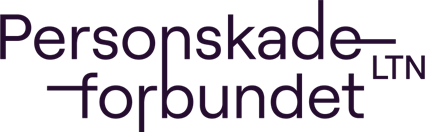 VALGKOMITEENS INNSTILLINGValgkomiteen 2023 har bestått av følgende personer: Leder:Medlem:Vara:Vi har denne innstillingen til valg av laget styre, revisorer og ny valgkomite på årsmøtet 2024:STYRETFunksjon:                       	Navn:                                        			Velges forLeder:                                                                                                                     Stiller til valgNestleder:                                                                                                              Valgt til (årstall)Styremedlem:Styremedlem:Varamedlem:Varamedlem:REVISORER (velges for 2 år):1.2.VALGKOMITE for 2024: 1.2.Alle personer som er foreslått er forespurt og har akseptert. 